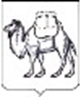 ТЕРРИТОРИАЛЬНАЯ ИЗБИРАТЕЛЬНАЯ КОМИССИЯСОСНОВСКОГО РАЙОНАРЕШЕНИЕ20 июня 2022 года                                                                             №42/263-5с. ДолгодеревенскоеОб утверждении графика работы окружной избирательной комиссии по приему документов на выдвижение и регистрацию кандидатов в депутаты на дополнительных выборах депутата Совета депутатов Рощинского сельского поселения четвертого созыва по одномандатному избирательному округу № 8В связи с подготовкой и проведением дополнительных выборов депутата Совета депутатов Рощинского сельского поселения четвертого созыва по одномандатному избирательному округу № 8, назначенных на 11 сентября 2022 года, территориальная избирательная комиссия Сосновского района, на которую в соответствии с решением территориальной избирательной комиссии Сосновского района №42/248-5 от 20 июня  2022 года возложено исполнение полномочий окружной избирательной комиссии по дополнительным выборам депутата Совета депутатов Вознесенского сельского поселения четвертого созыва по одномандатному избирательному округу № 8 РЕШИЛА:Утвердить график работы окружной избирательной комиссии по приему документов на выдвижение и регистрацию кандидатов в депутаты на дополнительных выборах депутата Совета депутатов Рощинского сельского поселения четвертого созыва по одномандатному избирательному округу № 8:1.1. в рабочие дни с понедельника по пятницу с 9:00 до 18:00 по местному времени (перерыв с 13:00 до 14:00);1.2. в выходные дни с 10:00 до 14:00 по местному времени (без перерыва);1.3. в дни, в которые истекает срок для представления документов для выдвижения и регистрации кандидатов с 9:00 до 18:00 по местному времени.2. Рекомендовать избирательным объединениям, кандидатам заблаговременно информировать территориальную избирательную комиссию Сосновского района о планируемой дате и времени представления документов для выдвижения и регистрации.3. Направить настоящее решение в избирательную комиссию Челябинской области для размещения в информационно-телекоммуникационной сети «Интернет».4. Контроль за исполнением настоящего решения возложить на председателя территориальной избирательной комиссии Сосновского района Корниенко Т.Б.Председатель комиссии                                                                  Т.Б. КорниенкоСекретарь комиссии                                                                     И.М. Щастливая 